Paper two - Research methodsThe extended answers in the research methods section are out of a maximum of 12 marks. They are not essay questions and should not be treated in the same way as the other topics. You will be asked to design a study using a specific research method for example…experiment, observation, interview, case study, content analysis etc…You will be given a brief summary of the concept being researched and will have to address a number of bullet points outlining what you would do, how you would do and why you do it in this way.  The bullet points should serve as your checklist and form the structure of your answer. Do not include details of the procedure if they have not been requested. You will run out of timeStep 1 – Actively read the stem. Annotating important ‘clues’ that will help you.Step 2  - Turn the bullet points into subheadingsStep 3 – Explain how and why you will doing what you are doing. . Here is an example of how to actively read the stem.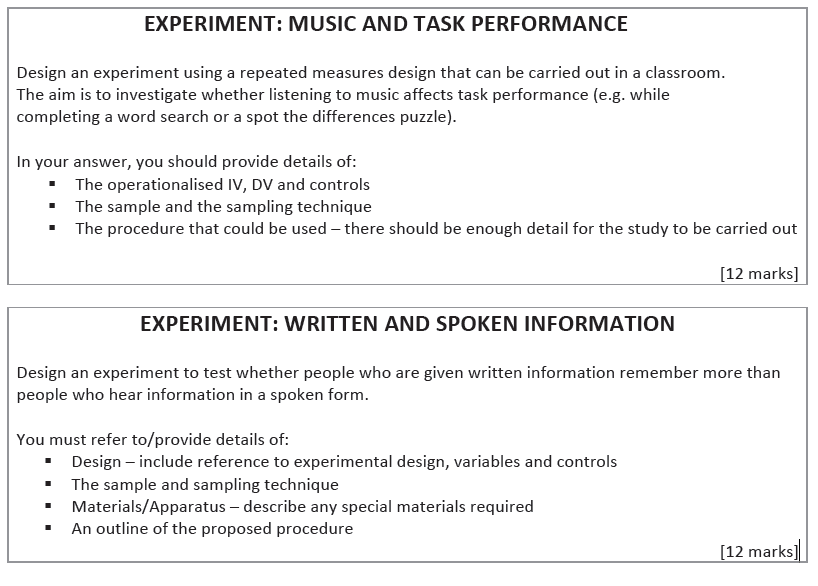 After fully annotating the proposed research. Address each bullet point as shown below:The operationalised IV, DV The independent variable is whether the participant listened to music (classical music with no lyrics) or not (silent condition) while completing a word search. The dependent variable is the time taken (in seconds) to find five words in a word search puzzle. ControlsIn order to control order effects (e.g. practice effects, which might make the participants complete the second word search faster) counterbalancing will be used: half of the participants will complete the first puzzle listening to music and the second puzzle in silence, and the other half will complete the first puzzle in silence and the second puzzle listening to music. This will be done using random allocation, meaning that any order effects will be balanced across both conditions. Participants will complete both parts of the task wearing noise cancelling headphones to ensure that they are in complete silence for the silent condition, and to ensure that wearing headphones is not a confounding variable. The same piece of classical music will be used for all participants as different pieces of music may affect levels of concentration. Two different word search puzzles with equal difficultly will be used. In order to select the two word search puzzles a range of puzzles will be completed by another group of people. The average time taken to complete the puzzles will be calculated and the two puzzles with the most similar times will be selected. The Sample and the Sampling techniqueA sample of 20 sixth form students will be used for this experiment. They will be selected using a volunteer sampling method. A notice will be placed on the student notice board in a sixth form college asking for volunteers to take part in a psychology experiment to investigate factors that influence concentration. The first 20 participants to respond to the e‐mail address provided will become the sample. The procedure. Participants will be invited to a classroom at an allotted time between 9 am and 11 am. Materials used will be two word search puzzles, a pen, an iPod containing the classical music, and a set of headphones. They will be shown into the classroom, seated at a desk and given standardised instructions to read and a consent form to sign. The instructions will outline what will happen during the study: they will be completing two word search puzzles, either while listening music or in silence. When they have completed each puzzle, they should put down their pen to indicate that they have finished. They will then be asked to put on the headphones and adjust to a comfortable volume to suit their hearing. If they are completing the music condition first, then the first puzzle will be given to them and the experimenter will switch on the music and begin timing using a stopwatch. When they put down their pen on the table, the experimenter will stop timing and switch the music off. They will then be given the second puzzle (to be completed in silence) and the experimenter will begin timing them. When they put their pen on the desk the experimenter will stop timing and they will be thanked and debriefed. If they are completing the silent condition first then the tasks will be the other way around. Snap Plan the following when instructed by your teacher.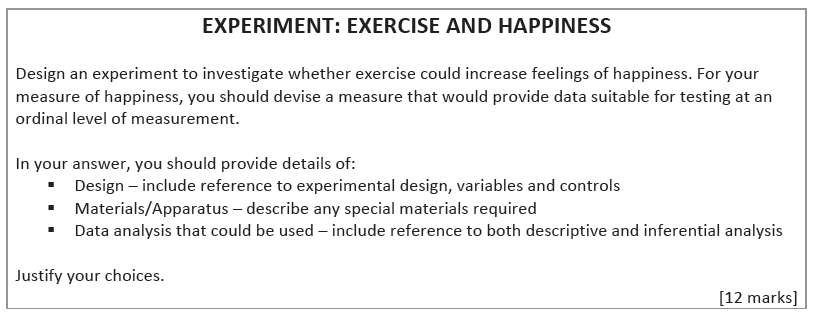 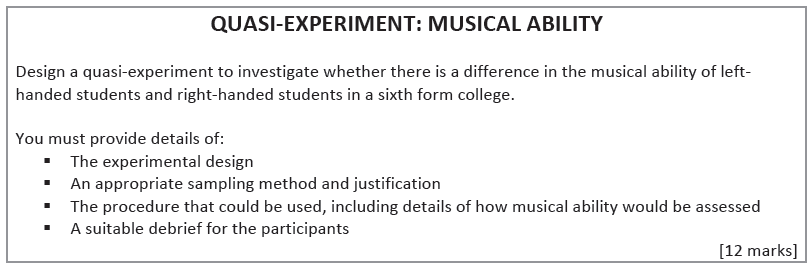 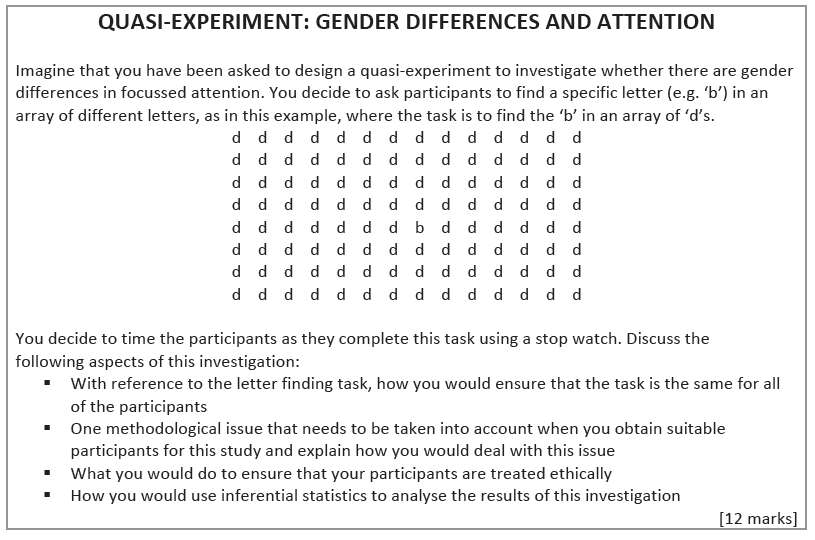 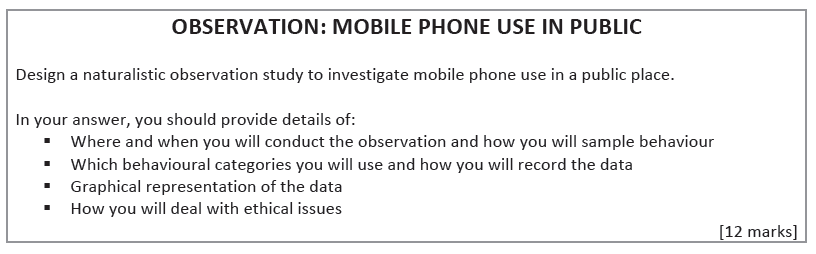 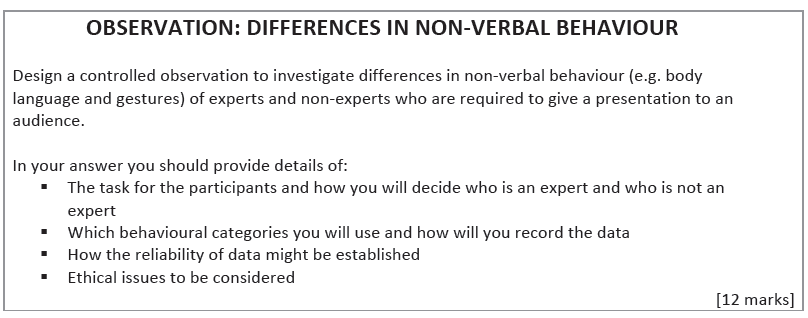 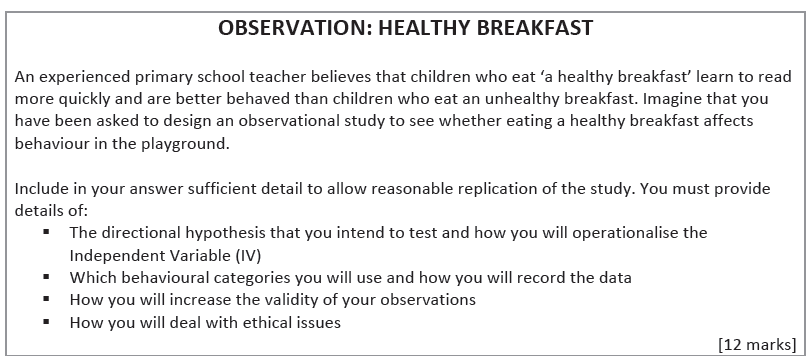 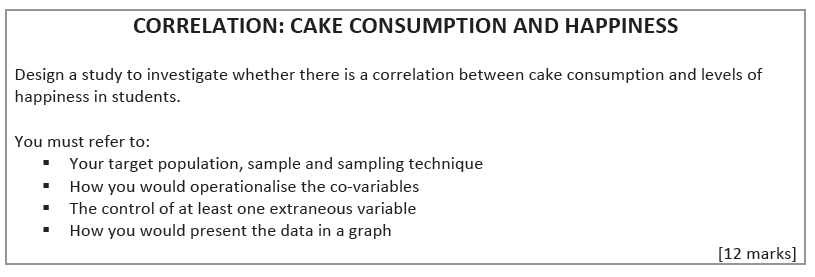 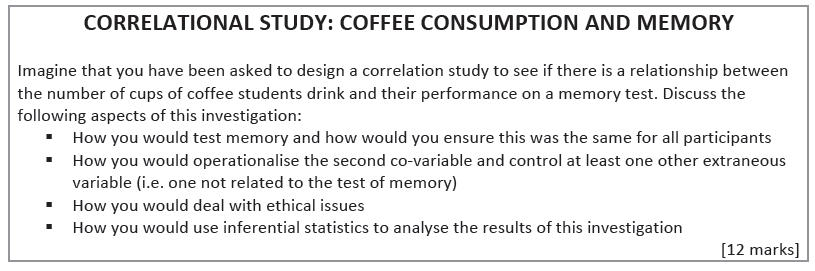 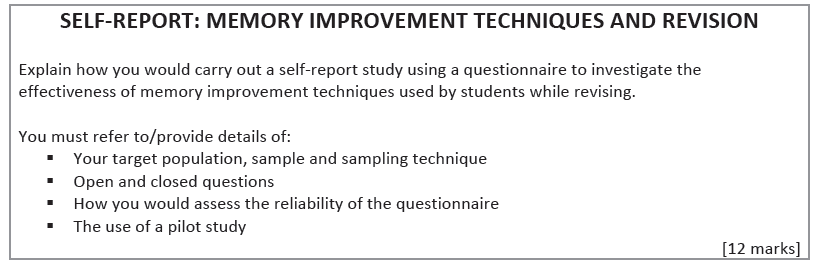 